Harvest Pot LuckCSA Vegetables and Cover CropsMonday Nov 6, 201711 am – 2 pmPotluck (11 – noon)Field Talks (noon – 2 pm)Learn how vegetable farms are using cover crops on small scale and large scale vegetable fields in an effort to cover the soil, reduce weed pressure, improve soil productivity, and have a great crop too.   Come to see in-field examples and hear the different things Littler River Farm is testing to find the best methods/mixes/techniques for their operation.  Local programs to help with soil health, sustainability, and cover crops will be available for questions and answers.  Trials & tribulations – Successes & Failures  - all will be discussed as we share ideas related to improve vegetable production, increase soil and plant productivity, greater diversity of beneficial insects and pollinators, and ideally lower costs or inputs for a more sustainable growing system.  Guests to date may include:  Camille & Bob 	(Little River Farm)	Skip Paul 	(Wishing Stone Farm) 	Southern R.I. Conservation District		URI Extension  	Andy Radin and Rebecca BrownPlease Bring a dish (hot or cold) to share and a chair to sit in the greenhouse.  We’ll just have the basics:  some electricity for hot pots, a food table, drinks, plates and utensils.Please RSVP by Friday Nov 3, 2017 to Jim Hyde:   james.hyde@ct.usda.gov   or  860-871-4022Little River Farm125 William Reynolds RoadExeter, RIEntrance:https://goo.gl/maps/6RUzaQgsxc22 41.563118, -71.550507  Brought to you by Northeast SARE (Sustainable Agriculture Research and Education) grant Cover Crops for Soil Health, USDA NRCS, Southern Rhode Island Conservation District, and URI.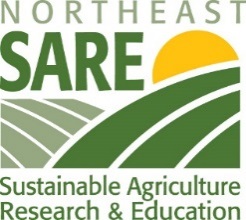 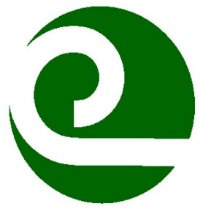 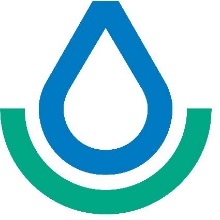 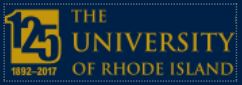 